Dobrodružství LucieNa úvodZnáte ten pocit (nebo taky ne), přijdete domů, jste sami a najednou něco vzadu uslyšíte. Kouknete se dozadu a tam je PŮLKA NEDOJEZENÉHO SEDVIČE! 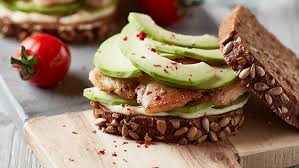  Kdo to asi mohl udělat? No, kdo asi? Najednou si vzpomenete, že jste měli jít pro svého brášku do školy. Kouknete se na hodiny a ty ukazují půl třetí. Rychle vstanete ze židle a pádíte se ke dveřím obléknout. Najednou vám někdo zavolá. Ale dřív než stačíte sáhnout na mobil, někdo vás chytne ze zadu a nastane veliká tma. Probudíte se v neznámé místnosti. Jediné světlo je záře měsíce. Najednou někdo otevře dveře….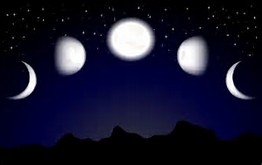                                                  Anička Lejnarová 4. B